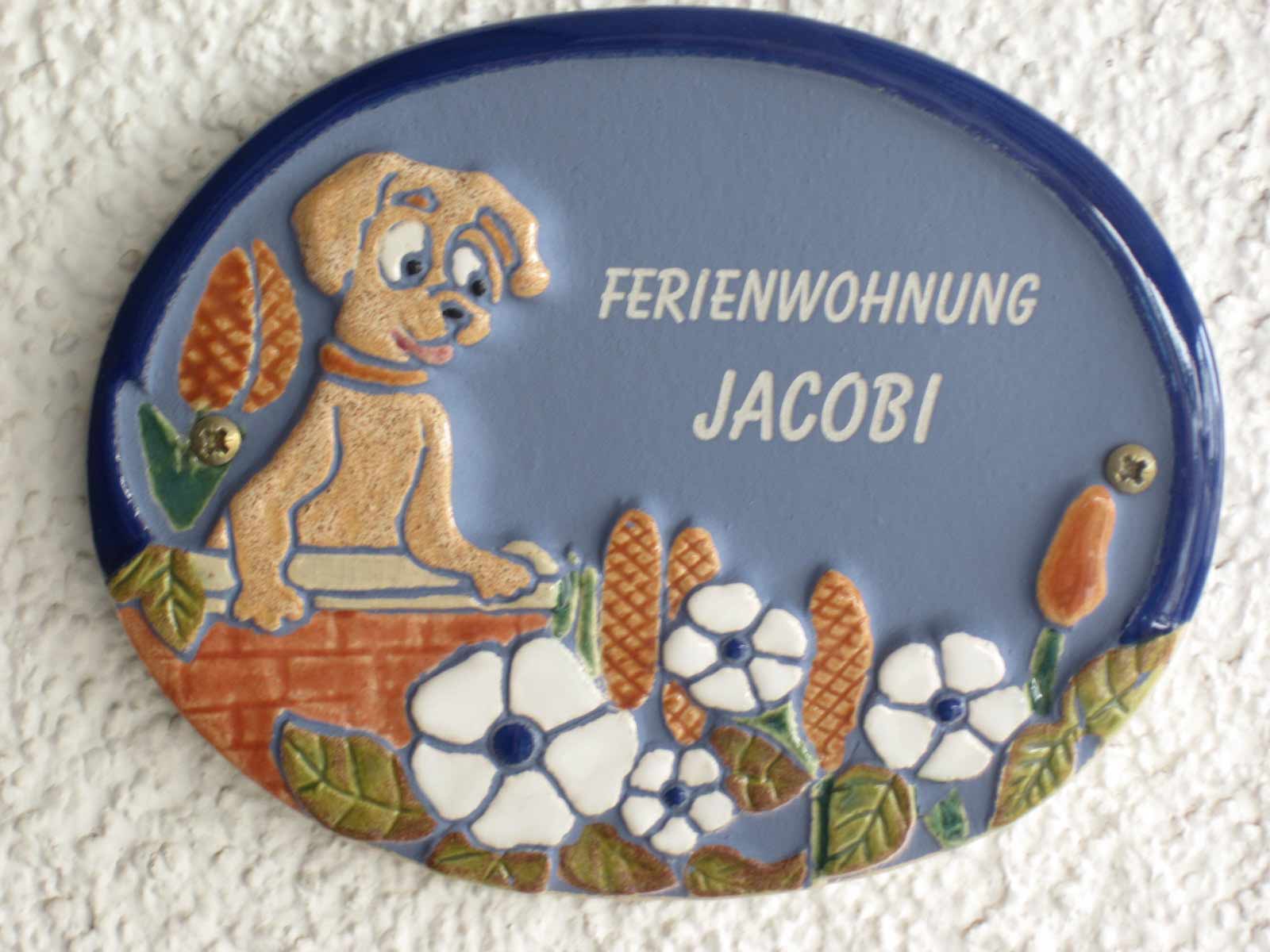  Preisliste Ferienwohnung Jacobi 1- 3 Übernachtungen
50,00 € täglich für 2 Personen 4-7 Übernachtungen
45,00 € täglich für 2 PersonenAb 8 Übernachtungen
40,00 € täglich für 2 Personen
3. Person täglich 10,00 Euro
Kinder bis 3 Jahre frei————————————————W-Lan inklusive————————————————Bettwäsche
Handtücher und Küchentücher
inklusive